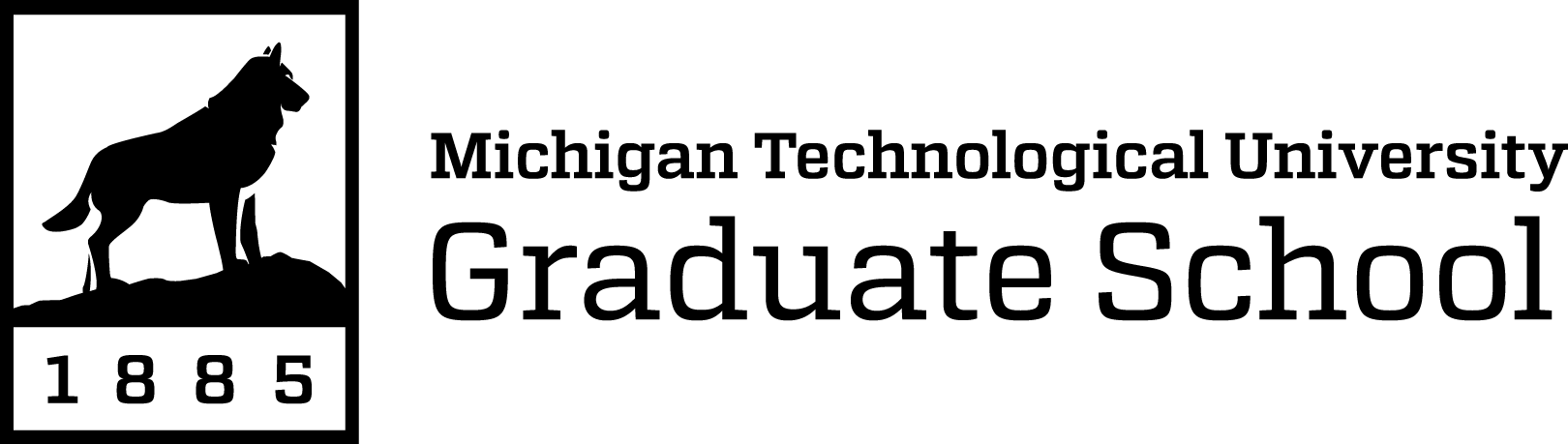 Degree Schedule – Graduate Certificate in Advanced Computational PhysicsDue one semester prior to completing certificate requirements.  Complete form, obtain signatures, and then upload to Canvas (preferred) or email to gradschool@mtu.edu.  Your Degree Completion Timeline lists all items needed for your degree.The graduate certificate in “Advanced Computational Physics” develops a foundation of programming, UNIX computing environment, system libraries, and computer graphics, to enable students to start exploring more advanced computational topics. Students learn basic and advanced numerical algorithms, develop and implement numerical methods and computer simulations using these elements of new skills, tools, and knowledge, and explore the application of advanced computation to scientific problems in their research areas. Upon completion of the certificate, students will be able to develop or augment advanced computational techniques and perform physics simulations in a high-performance computing environment. Students receiving this certificate will be able to check and analyze the computational physics results and interpret data using the advanced methods taught. This is a nine-credit certificate.Contact personPlease complete the table below to identify the person to be contacted for questions about this curriculum.Changes for the upcoming catalog yearPlease select the option that best reflects this curriculum.Student InformationComplete the information requested below.Name	, M-Number (M12345678)	M     Your name will be printed on your certificate as it appears in our University records with either your legal or preferred name. Please choose how you would like your name to appear on your certificate and type it in full. Students may contact the Registrar’s Office to change their preferred name; employees may contact Human Resources.Selection for name	Typed name	Accelerated CertificatesCertificate programs may allow up to three (3) credits earned while an undergraduate at Michigan Tech to be used to fulfill the requirements of their bachelor’s degree and graduate certificate. To earn an accelerated certificate, students must:apply for admission to the certificate program following current procedures,follow all current policies regarding the reuse of credits, and mark the accelerated class(es) with “AC” in the “Semester and Year Taken” column in the tables below.Required Coursework (6 Credits)In the table below, mark the classes taken for the certificate with the semester the credits were earned.Elective Coursework (3 Credits)In the table below, mark the classes taken for the certificate with the semester the credits were earned.Coursework SubstitutionsFully complete the table with the information requested.  Include any courses for the certificate that are not named in the above tables.  Approval of courses not listed above is at the discretion of the program granting the certificate.Graduate School Use Only: Total Credits	Approval SignaturesObtain signatures from the certificate program, then upload signed form to Canvas (preferred) or email to gradschool@mtu.edu. The Graduate School approves the form after receipt and verification.Department chair, Physics OR Graduate Program Director, Advanced Computational Physics	DateGraduate School Approval	DateDescriptionProgram InformationName:Yoke Khin YapPhone number:906-487-2900Email:ykyap@mtu.eduDescriptionSelect oneThere are no changes to this curriculum for the upcoming catalog year.XThere are curriculum changes for the upcoming catalog year. (Please indicate those changes using tracked changes to indicate additions, changes, and deletions)Semester and Year TakenCourse NumberCourse TitleNumber of CreditsPH 4390Computational Methods in Physics3PH 5395Computer Simulation in Physics3Semester and Year TakenCourse NumberCourse TitleNumber of CreditsCS/EE 5841Machine Learning3UN 5390Scientific Computing3CS/EE 5821Computational Intelligence - Theory and Application3MA 5761Computational Statistics3CS 5491Cloud Computing3PH 5396Statistics, Data Mining and Machine Learning in Astronomy3Semester and Year TakenCourse Numberex: CH5555Course TitleInclude the course number (as listed above) of the substitution and a brief rationale.The table will expand to fit your text.Number of Credits